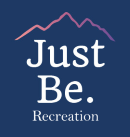 BETHLEHEM RECREATION DEPARTMENT____________________________________________________Bethlehem Town Pool 2021 Red Cross Swim Lessons Mon., Tues, Wed.  (Rain date: Thus.) 			Mon. &  Wed. (Rain date: Tues.) 		Day Time:	                                            			 Evenings:	11:30 – 12:30 pm   Swim Team             	                        5:00-5:30 pm Tadpoles 11:30- Noon            Tadpoles                                       	 5:30  - 6:00 pm Guppies Noon – 12:30pm    Guppies & Trouts   12:30 - 1:00 pm       Starfish 			1:00 – 1:30 pm	Minnows, Trouts & Dolphins1:30 – 2:00 pm	Minnows, Trouts & Dolphins2:00  – 2:30 pm 	Overflow	(times may change based on number of enrollments & updates on COVID Protocols )2021 Swim Lesson & Swim Team PARTICIPANT INFORMATIONPARTICIPANTS NAME___________________________________GRADE COMPLETED  ______          MALE _____      FEMALE_____BIRTH DATE ___________AGE_________ADDRESS___________________________________________________________________ANY MEDICAL CONDITIONS WE SHOULD BE AWARE OF?    Allergies?    Asthma?    Seizures?    Diabetes?    Other?____________________________________________________________________________________________________________Identify any Behavior/ Learning concerns and how to handle them. _________________________________________________________________________________________________________________________________________________________________Please check which level your participant will be  Parent & Child 9 - 18 months Tadpoles ___   Parent & walkers Guppies ___   Independent preschooler Starfish ___  	 Level 1 Minnow___   Level 2 Trout ____     Level 3 Dolphin____  	 Level 4 Shark _____  Please CIRCLE which session(s) and time of day your swimmer will be attending:  Session 1  July 5 - July 14 		Day Time	Evening   Session 2 July 19 - July 28		Day Time	Evening   Session 3 Aug 2 - Aug 11		Day Time	Evening  30 - 45 mins each depending on the level- Day Time classes M, T, W (rain date- TH	 Evening classes  M &  W (rain date- T)  	$ 40  per session  	FREE for Bethlehem Recreation campers, during the week(s) they attend camp. Swim Team _____ (optional: interested in completing Red Cross Level 4 _____  Level 5____ Level 6______)$80 Summer Swim Team Season begins Jun 28  M, T, W, Th	 11:30am - 12:30pm 	PARENT/GUARDIAN INFORMATIONPARENT/GUARDIAN (NAME)_____________________________________RELATIONSHIP_________________________PHONE_____________________EMAIL________________________________________________________________PARENT/GUARDIAN (NAME)_____________________________________RELATIONSHIP_________________________PHONE_____________________EMAIL________________________________________________________________EMERGENCY CONTACT INFORMATION 	(Contact person other than a parent, who can be reached during lesson/ swim meets.)PARENT/GUARDIAN (NAME)___________________________________________RELATIONSHIP______________________ PHONE_____________________SWIM TEAM MEET EMERGENCY CLAUSEIn the event I cannot be reached in an emergency, I hereby give my permission to the employees and volunteers of the Bethlehem Town Pool and/or Bethlehem Recreation Department to secure proper medical care for my child as deemed necessary. This includes transportation by ambulance to an emergency facility. I understand that in releasing the Town of Bethlehem and the Bethlehem Recreation Department from any and all liability as a result of injury to my child that I am specifically releasing the Town and the Department from any and all liability for any injury to my child as a result of any negligent act by the Town or the Department, or its volunteers or employees._____I do     _____I do not (I will be present at all swim practices & swim meets)     _______InitialsRELEASE CAUSEI, the undersigned, as the parent or legal guardian of the child listed on this application agree and understand that swimming is a hazardous activity. I recognize that there are risks inherent in the sport of swimming, including but not limited to paralyzing injuries and death.The undersigned hereby releases and holds harmless the Town of Bethlehem, it’s Council and any officers, employees or agents thereof from any and all claims, liabilities or demands whatsoever arising or claimed to have arisen out of the enrollment or participation in any program by the participant herein. The Bethlehem Town Pool assumes no responsibility for any personal property placed in or about the facility.The parent/guardian authorizes any representative of the Bethlehem Public Pool to have the participant treated in any medical emergency during their participation in the Bethlehem Town Pool swim lessons or programs. Further, the participant and/or parent/guardian agrees to pay all costs associated with medical care and transportation for the participant.I also understand that photos are occasionally taken at the Bethlehem Town Pool and that any photo taken of my child may be used for publicity purposes. If you do not wish for the Bethlehem Town Pool to use photos of your child for publicity purposes, please initial here_____.IX_______________________________________________________________________________________________________________________	SIGNATURE OF RESPONSIBLE PARTY				RELATIONSHIP				DATETadpoles & Parents -  Ages 1 -3 yrs Polliwogs and Parents learn to acclimate to the pool in a social, fun environment. Polliwogs learn water entry/exit and develop elementary skills such as blowing bubbles, kicking, and floating. Parents learn basic water safety skills and proper holding techniquesSWIM DIAPERS ARE REQUIRED(for any child who is not yet potty trained)Guppies & Parents- Age 3-5 (Walkers)Guppies’ skill set is similar to the Polliwogs class, but is customized for the increased coordination and dexterity of older toddlers. Guppies will also begin to work on submerging their heads. Parents learn water safety skills and proper holding techniques to facilitate skill development.Starfish   Ages 4 - 5 (Independent Preschoolers)Beginner Skills: ARC Preschool Level 1-2Starfish begin to submerge; they learn front and back floating, kicking, jumping and retrieving objects in shallow water. (Starfish are comfortable in the pool and are in the water without parents. They are able to follow directions and sit on their own. If your child does not fit this description, please join the Guppies/Parents class.)Minnows Beginner Skills:  ARC Preschool Level 3,                             Learn to Swim Level 1Minnows learn to comfortably submerge, float and move forward in the water; they are learning front and back glides and kicks, front to back rollovers, jumping and retrieving objectsTrout Beginner Skills:  ARC  Learn to Swim Level 2 Trouts are introduced to freestyle arm and leg movements, rhythmic breathing, backstroke, elementary backstroke and treading. They will advance to swimming in deep water.DolphinIntermediate skills: Learn to Swim Level 3 Swordfish build upon skills from Trout level; rotary breathing, front crawl, backstroke, elementary backstroke treading. They also begin diving, scissor kick, and dolphin kick. Swimmers need to float independently on their backs  to enter class.Shark Intermediate skills: Learn to Swim Level 4Sharks already can dive, swim front crawl, backstroke, elementary backstroke, back float and tread water. Sharks learn full stroke butterfly stroke, side stroke, open turns on back.  Continue on Back Swim Team                                                                                $80 for 8 weeks Mon, Tues, Wed, ThursSwim team is for swimmers who want to learn about swimming as a sport. Each practice will consist of a warm up period, stroke techniques focus through drills, and a cardiovascular set to improve the kids overall swimming fitness. There will also be practice time to work on starts and turns to help the kids achieve greater fluidly in their swimming, swim more continuously, and practice race skills. Practices will start with dry land exercises, flexibility assessments and stretches, and stroke technique education.  Practices will end with a fun relay, diving, or game. Swimmers need to comfortably swim one length of front crawl/ freestyle, one length of backstroke, and tread water or float for 30 seconds.-Intermediate swimmers (ARC Learn to Swim Level 4)  will improve their front crawl and backstroke. They will begin to learn breaststroke, butterfly, flip turns, starts, and dives.  -Advanced swimmers (ARC Learn to Swim Level 5, 6)  will improve on all competitive strokes along with the appropriate starts, turns, and finishes (front crawl, backstroke, breaststroke, and butterfly). Advanced swimmers will increase their endurance.  Swim Team                                                                                $80 for 8 weeks Mon, Tues, Wed, ThursSwim team is for swimmers who want to learn about swimming as a sport. Each practice will consist of a warm up period, stroke techniques focus through drills, and a cardiovascular set to improve the kids overall swimming fitness. There will also be practice time to work on starts and turns to help the kids achieve greater fluidly in their swimming, swim more continuously, and practice race skills. Practices will start with dry land exercises, flexibility assessments and stretches, and stroke technique education.  Practices will end with a fun relay, diving, or game. Swimmers need to comfortably swim one length of front crawl/ freestyle, one length of backstroke, and tread water or float for 30 seconds.-Intermediate swimmers (ARC Learn to Swim Level 4)  will improve their front crawl and backstroke. They will begin to learn breaststroke, butterfly, flip turns, starts, and dives.  -Advanced swimmers (ARC Learn to Swim Level 5, 6)  will improve on all competitive strokes along with the appropriate starts, turns, and finishes (front crawl, backstroke, breaststroke, and butterfly). Advanced swimmers will increase their endurance.  